Smlouva o úhradě kompenzace na zajištění dopravní obslužnosti veřejnou linkovou osobní dopravouuzavřená níže uvedeného dne, měsíce a roku v souladu s ustanoveními § 24 zákona č. 129/2000 Sb., o krajích (krajské zřízení), ve znění pozdějších předpisů 
(dále jen „zákon o krajích“).Jihomoravský krajzastoupený: 		JUDr. Bohumilem Šimkem, hejtmanem Jihomoravského krajese sídlem: 		Žerotínovo náměstí 449/3, 601 82 BrnoIČO: 			70888337bankovní spojení: 	Komerční banka, a.s., 			č. fondu IDS: 27-9395010297/0100aOlomoucký krajse sídlem: 		Jeremenkova 1191/40a, 779 00 OlomoucIČO: 			60609460zastoupený Koordinátorem Integrovaného dopravního systému Olomouckého kraje, příspěvková organizace, na základě pověření plynoucího ze zřizovací listiny 
ze dne 1. 1. 2012 ve znění pozdějších dodatkůzastoupená:		Ing. Kateřinou Suchánkovou, MBA, ředitelkou organizace se sídlem:		Jeremenkova 1211/40b, 779 00 Olomouc – Hodolany na základě plné moci ze dne 19. 9. 2014 IČO: 			72556064,DIČ:			CZ72556064bankovní spojení:	Komerční banka a.s., Olomoucč. účtu: 107-8577310237/0100se vzhledem k tomu, žedne 1. 7. 2010 byla dovršena dopravní integrace prostřednictvím Integrovaného dopravního systému Jihomoravského kraje (dále jen „IDS JMK“) na celém území Jihomoravského kraje,provoz linek veřejné linkové osobní dopravy se uskutečňuje přes hranice Jihomoravského kraje a Olomouckého kraje a je jimi zajišťována dopravní obslužnost jak Jihomoravského kraje, tak Olomouckého kraje,jak Jihomoravský kraj, tak Olomoucký kraj hradí dopravcům kompenzaci ztráty při zajišťování dopravní obslužnosti svých území na příslušné délce spojů, 
na jejichž provozu mají zájem, na základě samostatných smluv s dopravci,Jihomoravský kraj zadal dle zákona č. 137/2006 Sb., o veřejných zakázkách, 
ve znění pozdějších předpisů, nadlimitní veřejnou zakázku „Výběr dopravců 
pro uzavření smluv o veřejných službách v přepravě cestujících ve veřejné linkové osobní dopravě v rámci IDS JMK“ s dobou plnění od 11. 12. 2011, nadlimitní veřejnou zakázku „Výběr dopravců pro uzavření smluv o veřejných službách v přepravě cestujících ve veřejné linkové osobní dopravě v rámci IDS JMK – oblast Boskovicko“ s dobou plnění od 9. 12. 2012 a nadlimitní veřejnou zakázku „Výběr dopravců pro uzavření smluv o veřejných službách v přepravě cestujících ve veřejné linkové osobní dopravě v rámci IDS JMK – oblast Jihovýchod“ s dobou plnění od 15. 12. 2013 (dále jen „VZ JMK“), Olomoucký kraj zadal dle zákona č. 137/2006 Sb., o veřejných zakázkách, 
ve znění pozdějších předpisů, nadlimitní veřejné zakázky na zajištění dopravní obslužnosti Olomouckého kraje veřejnými službami v přepravě cestujících veřejnou linkovou dopravou s dobou plnění od 1. 1. 2018, (dále jen „VZ OK“), některé linky veřejné linkové osobní dopravy zahrnuté do VZ JMK 
(a tedy i do IDS JMK) a VZ OK (a tedy i do IDSOK), mají být provozovány 
přes hranice Jihomoravského kraje a Olomouckého kraje a má jimi být nadále zajišťována dopravní obslužnost jak Jihomoravského kraje, tak Olomouckého kraje (dále jen „mezikrajské linky“),s ohledem na komfort cestujících se jeví jako nevhodné, aby byl provoz 
na mezikrajských linkách zajišťován různými dopravci s nutností přestupu 
či přeodbavení cestujících,Jihomoravský kraj i Olomoucký kraj mají zájem na rozvoji svých území přilehlých k hranicím sousedního kraje při vědomí spádovosti obcí na území jednoho kraje do obcí na území druhého kraje a naopak,dohodly takto:I.Předmět a účel smlouvyPředmětem této smlouvy je spolupráce Jihomoravského kraje a Olomouckého kraje za účelem zajištění dopravní obslužnosti území Olomouckého kraje přiléhajícího k území Jihomoravského kraje a naopak.Pro dosažení účelu této smlouvy Olomoucký kraj prohlašuje, že akceptuje zadání smluv o veřejných službách Jihomoravským krajem v rámci VZ JMK.Pro dosažení účelu této smlouvy Jihomoravský kraj prohlašuje, že akceptuje zadání smluv o veřejných službách Olomouckým krajem v rámci VZ OK.II.Práva a povinnosti smluvních stranJihomoravský kraj se prostřednictvím smluv o veřejných službách uzavřených s dopravci vybranými pro plnění VZ JMK zavazuje zajistit dopravní obslužnost území Olomouckého kraje přiléhajícího k území Jihomoravského kraje spoji mezikrajských linek v rozsahu definovaném v Příloze č. 1 této smlouvy, včetně situací, kdy bude úsek spoje mezikrajské linky dle Přílohy č. 1 této smlouvy 
na území Olomouckého kraje dotčen uzavírkou, za předpokladu, že se zástupci věcně příslušného odboru Krajského úřadu Jihomoravského kraje a zástupci Koordinátora Integrovaného dopravního systému Olomouckého kraje, příspěvkové organizace, operativně dohodnou na řešení dopravní obslužnosti po dobu uzavírky na území Olomouckého kraje. Olomoucký kraj se prostřednictvím smluv o veřejných službách uzavřených s dopravci vybranými pro plnění VZ OK zavazuje zajistit dopravní obslužnost území Jihomoravského kraje přiléhajícího k území Olomouckého kraje spoji mezikrajských linek v rozsahu definovaném v Příloze č. 2 této smlouvy, včetně situací, kdy bude úsek spoje mezikrajské linky dle Přílohy č. 2 této smlouvy na území Jihomoravského kraje dotčen uzavírkou, za předpokladu, že se zástupci Koordinátora Integrovaného dopravního systému Olomouckého kraje, příspěvkové organizace a věcně příslušného odboru Krajského úřadu Jihomoravského kraje operativně dohodnou na řešení dopravní obslužnosti po dobu uzavírky na území Jihomoravského kraje. Olomoucký kraj se zavazuje zajistit, aby dopravci, kteří budou zajišťovat dopravní obslužnost Jihomoravského kraje dle tohoto odstavce, měli uzavřenou smlouvu s KORDIS JMK, a.s. jakožto koordinátorem IDS JMK, jejímž předmětem bude úprava zajištění provozu předmětných spojů v rámci IDS JMK.Smluvní strany se zavazují za podmínek stanovených v čl. III., čl. IV., čl. V. 
a čl. VI. této smlouvy vzájemně si hradit kompenzace (v celkové maximální výši stanovené v čl. III. odst. 2 této smlouvy) a vícenáklady na zajištění dopravní obslužnosti Jihomoravského kraje a Olomouckého kraje (ve skutečné výši vypočítané dle vzorce uvedeného v čl. III. odst. 1 této smlouvy) pro dopravce, s nimiž smluvní strany uzavřely smlouvy o veřejných službách na základě VZ JMK nebo VZ OK, jejichž předmětem je provoz spojů na mezikrajských linkách dle Přílohy č. 1 a č. 2 této smlouvy.III.Úhrada kompenzaceVýše kompenzace za dobu od 1. 1. 2020 do 31. 12. 2020 (K) je dána následujícím vzorcem:K = ∑ ((Ci - Ti) x KMi)kdeK		je kompenzaceCi	je aktuální platná cena za 1 km na mezikrajské lince, placená 
na základě smlouvy o veřejných službách dopravci KMi	je skutečný počet kilometrů ujetých dopravcem na mezikrajské lince 
dle Přílohy č. 1 nebo č. 2 této smlouvy za období od účinnosti 
této smlouvy do 31. 12. 2020Ti	je výše tržeb bez DPH na 1 km připadající na kilometry ujeté 
na mezikrajské lince dle Přílohy č. 1 nebo č. 2 této smlouvy, kdy výši tržeb na mezikrajských linkách dle Přílohy č. 1 této smlouvy stanovuje KORDIS JMK, a.s. a výši tržeb na mezikrajských linkách dle Přílohy č. 2 této smlouvy stanovuje Koordinátor Integrovaného dopravního systému Olomouckého kraje, příspěvková organizacei		je konkrétní spoj v rámci mezikrajské linkyVýše vícenákladů spojených s vedením spojů mezikrajských linek po dobu uzavírky na území některé ze smluvních stran (V) je dána následujícím vzorcem:V = ∑ (Ci x KMAi)kdeV		jsou vícenáklady po dobu uzavírkyCi	je aktuální platná cena za 1 km na mezikrajské lince, placená 
na základě smlouvy o veřejných službách dopravci KMAi	je navýšení počtu kilometrů z důvodu uzavírky oproti jízdnímu řádu 
před uzavírkou (řádnému, nedotčenému uzavírkou), ujetých dopravcem na mezikrajské lince dle Přílohy č. 1 nebo č. 2 této smlouvy za období od účinnosti této smlouvy do 31. 12. 2020i		je konkrétní spoj v rámci mezikrajské linkyMaximální výše kompenzace hrazené Olomouckým krajem Jihomoravskému kraji dle čl. III. odst. 1 (K) této smlouvy činí 2 961 799,15 Kč. Maximální výše kompenzace hrazené Jihomoravským krajem Olomouckému kraji 
dle čl. III. odst. 1 (K) této smlouvy činí 3 384 110,65 Kč.Olomoucký kraj zaplatí Jihomoravskému kraji v roce 2020 jako zálohu 
na kompenzaci dle odst. 1 tohoto článku částku ve výši 2 961 799,15 Kč (částka dle čl. III. odst. 2 věty první této smlouvy), a to do 31. 8. 2020. Jihomoravský kraj zaplatí Olomouckému kraji v roce 2020 jako zálohu na kompenzaci 
dle odst. 1 tohoto článku částku ve výši 3 384 110,65 Kč (částka dle čl. III. odst. 2 věty druhé této smlouvy), a to do 31. 8. 2020.Vyúčtování kompenzace (K) a vícenákladů (V) dle odst. 1 tohoto článku v členění dle Přílohy č. 3 této smlouvy, na kterou vznikl smluvním stranám nárok za období od 1. 1. 2020 do 31. 12. 2020, si bude smluvními stranami vzájemně doručeno v listinné a elektronické podobě do 15. 3. 2021.V případě, že by kompenzace (K) vypočtená dle odst. 1 tohoto článku 
dle skutečných vstupních údajů za období od 1. 1. 2020 do 31. 12. 2020 přesahovala zaplacenou zálohu Jihomoravskému kraji dle čl. III. odst. 3 
této smlouvy Olomouckým krajem, jdou náklady na kompenzaci (K) dopravcům přesahující zaplacenou zálohu na vrub Jihomoravského kraje. V případě, 
že by kompenzace (K) vypočtená dle odst. 1 tohoto článku dle skutečných vstupních údajů za období od 1. 1. 2020 do 31. 12. 2020 přesahovala zaplacenou zálohu Olomouckému kraji dle čl. III. odst. 3 Jihomoravským krajem, jdou náklady na kompenzaci (K) dopravcům přesahující zaplacenou zálohu na vrub Olomouckého kraje. Vícenáklady (V) vypočtené dle odst. 1 tohoto článku jsou 
si smluvní strany povinny zaplatit ve skutečné výši do jednoho měsíce 
po doručení jejich vyúčtování.V případě, že by výpočet kompenzace dle vzorce uvedeného v odst. 1 tohoto článku (K) dle skutečných vstupních údajů za období od 1. 1. 2020 
do 31. 12. 2020 byla nižší než záloha zaplacená dle čl. III. odst. 3 této smlouvy, 
je příslušná smluvní strana povinna přeplatek vrátit druhé smluvní straně 
do 31. 3. 2021.Vzájemné platby mezi smluvními stranami budou probíhat na čísla účtů, která jsou uvedena v záhlaví této smlouvy u identifikace smluvních stran.IV.Trvání závazkůZávazky smluvních stran dle čl. II. odst. 1 a 2 této smlouvy se sjednávají na dobu 
od 1. 1. 2020 do 31. 12. 2020, ostatní závazky dle této smlouvy trvají do dne 
jejich splnění.V.Ostatní ujednáníTouto smlouvou nejsou zakládána žádná práva třetích osob vůči smluvním stranám. Výlučnou odpovědnost ze smluv o veřejných službách ve veřejné linkové dopravě uzavřených mezi příslušnou smluvní stranou a dopravci nese vždy příslušná smluvní strana, která výlučně odpovídá za úhrady dopravcům 
na základě smluv o veřejných službách ve veřejné linkové dopravě.Smluvní strany dohodly, že tuto smlouvu může vypovědět:smluvní strana, jestliže druhá smluvní strana porušující smlouvu věděla 
v době uzavření smlouvy s přihlédnutím k účelu smlouvy, že smluvní strana nebude mít zájem na plnění povinností při takovém porušení smlouvy,Olomoucký kraj v případě opakovaného porušení závazku Jihomoravského kraje dle čl. II. odst. 1 této smlouvy,Jihomoravský kraj v případě opakovaného porušení závazku Olomouckého kraje dle čl. II. odst. 2 této smlouvy,smluvní strana v případě, že druhá smluvní strana je v prodlení 
se splněním závazku dle čl. III. odst. 3 této smlouvy delším než 30 dnů.Výpovědní doba činí 1 měsíc a počíná běžet prvním dnem měsíce následujícího po měsíci, v němž byla výpověď druhé smluvní straně doručena. Výpovědí však není dotčena povinnost podle odstavce 4 tohoto článku. Tato smlouva může být předčasně ukončena také dohodou smluvních stran.V případě předčasného ukončení (tj. před 31. 12. 2020) této smlouvy 
z jakéhokoliv důvodu jsou si smluvní strany povinny uhradit kompenzaci (K) 
a vícenáklady (V) za období uskutečněného závazku dle čl. II odst. 1 a 2 této smlouvy vypočtené v souladu s čl. III. odst. 1 a 2 smlouvy, a to do jednoho měsíce od doručení úplného a správného vyúčtování za celé realizované období.VI.Závěrečná ustanoveníTato smlouva nabývá platnosti dnem, kdy dojde akceptovaný návrh této smlouvy navrhující smluvní straně. Akceptace návrhu této smlouvy s dodatky 
nebo odchylkami, které podstatně nemění podmínky návrhu, je vyloučena. 
Tato smlouva nabývá účinnosti dnem, kdy dojde akceptovaný návrh této smlouvy navrhující smluvní straně, pokud zvláštní právní předpis nestanoví účinnost pozdější. Změny této smlouvy lze provádět formou písemných dodatků podepsaných oběma smluvními stranami. Pro případ, že by u spojů, které jsou uvedeny 
v Příloze č. 1 nebo č. 2 této smlouvy, mělo dojít z technických důvodů pouze 
ke změně jejich číselného označení, aniž by se měnil jejich dopravní význam, 
se smluvní strany dohodly, že ke změně příslušné přílohy této smlouvy dojde doručením jednostranného písemného oznámení jedné smluvní strany druhé smluvní straně, které bude obsahovat konkrétní informaci o změně čísel spojů 
a aktuální podobu příslušné přílohy včetně uvedení data, od kterého je příloha platná. Oznámení dle předchozí věty bude za Jihomoravský kraj odesílat věcně příslušný odbor Krajského úřadu Jihomoravského kraje a za Olomoucký kraj Koordinátor Integrovaného dopravního systému Olomouckého kraje, příspěvková organizace.Pro odstranění pochybností smluvní strany konstatují, že si vzájemně udělují souhlas se zajišťováním dopravní obslužnosti svého území, a to v souladu 
s ust. § 3 odst. 2 zákona č. 194/2010 Sb., o veřejných službách v přepravě cestujících a o změně dalších zákonů, ve znění pozdějších předpisů.Tato smlouva je sepsána ve čtyřech vyhotoveních, z nichž dvě vyhotovení obdrží Jihomoravský kraj a dvě vyhotovení obdrží Olomoucký kraj.Přílohy této smlouvy tvoří:Příloha č. 1 - Přehled spojů mezikrajských linek provozovaných na území Olomouckého kraje a kilometrické délky spojů na území Olomouckého krajePříloha č. 2 - Přehled spojů mezikrajských linek provozovaných na území Jihomoravského kraje a kilometrické délky spojů na území Jihomoravského krajePříloha č. 3 - Vzor vyúčtování kompenzace a Vzor vyúčtování vícenákladů 
po dobu uzavírkyObě smluvní strany prohlašují, že souhlasí se zveřejněním textu této smlouvy v souladu s ustanoveními zákona č. 106/1999 Sb., o svobodném přístupu k informacím, ve znění pozdějších předpisů.Obě smluvní strany souhlasí s uveřejněním této smlouvy v informačním systému veřejné správy – Registru smluv dle zákona č. 340/2015 Sb., o registru smluv, 
ve znění pozdějších předpisů. V Registru smluv tuto smlouvu uveřejní Olomoucký kraj (prostřednictvím Koordinátora Integrovaného dopravního systému Olomouckého kraje, příspěvkové organizace, která je k tomu zmocněna).VII.DoložkyTato smlouva byla schválena Zastupitelstvem Jihomoravského kraje 
na ……………….zasedání, konaném dne …………….………., usnesením …………………… nadpoloviční většinou hlasů všech členů zastupitelstva kraje. Tato smlouva byla schválena Zastupitelstvem Olomouckého kraje 
na ……………….. zasedání, konaném dne ………………………….., usnesením č. ……………………. nadpoloviční většinou hlasů všech členů zastupitelstva kraje.V Brně dne ……………..			V Olomouci dne …………………………..………….…………............		           …………………………….........................Jihomoravský kraj				Olomoucký kraj JUDr. Bohumil Šimek			v z. Koordinátor Integrovanéhohejtman					dopravního systému Olomouckého kraje,příspěvková organizaceIng. Kateřina Suchánková, MBA, ředitelka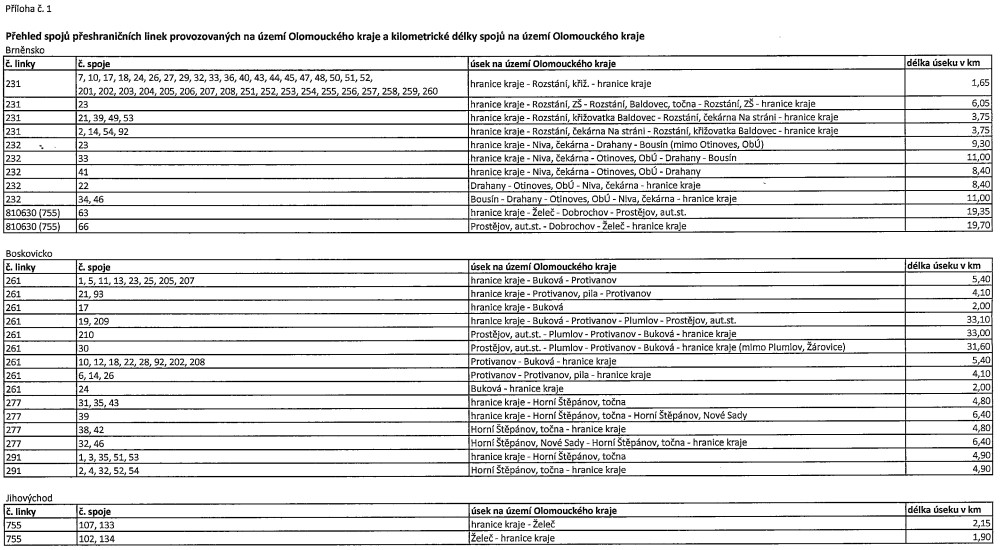 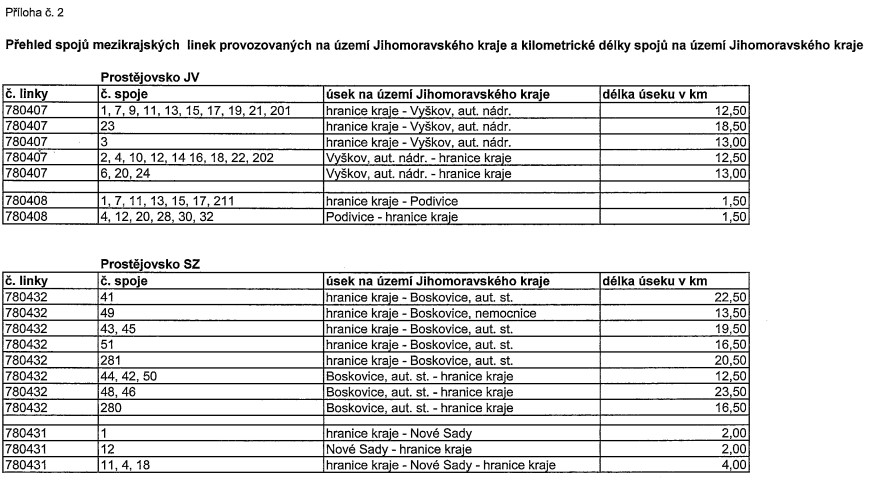 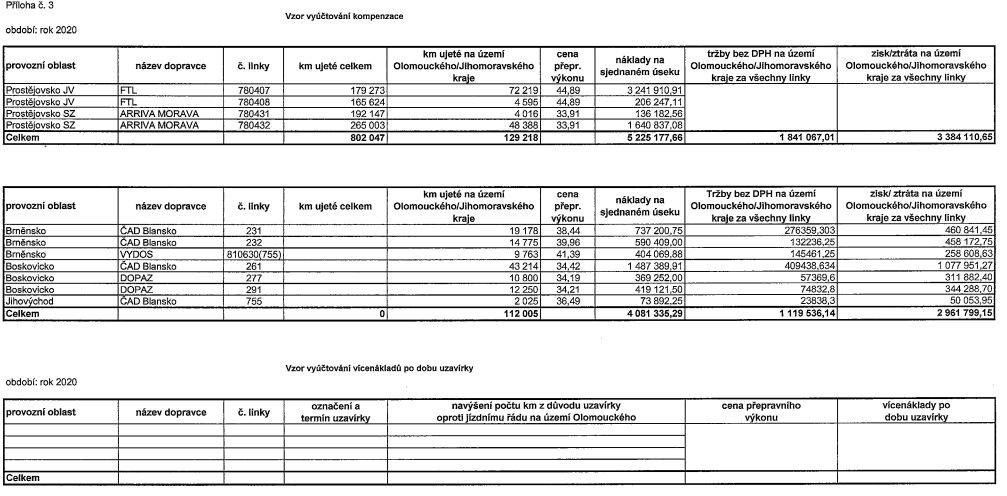 